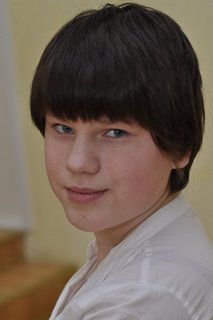 Карина Ч., 2002 г.р.Есть братья и сестры:Виктория Ч., 2009 г.р., Артем Ч., 2000 г.р., Вячеслав Ч., 2010 г.р.